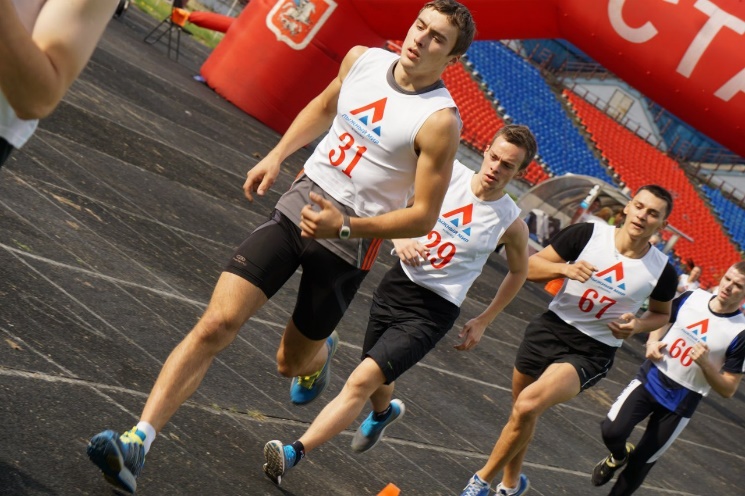 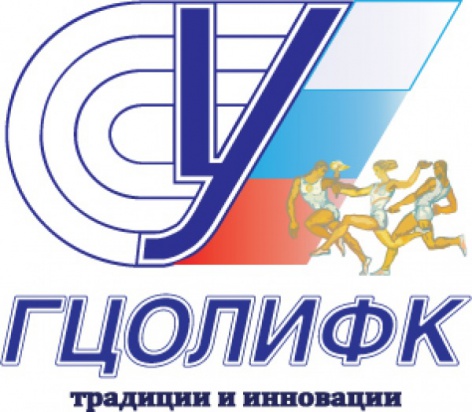                                                        П Р О Г Р А М М А                                              Открытые соревнования по бегу                                               «Студенческая осень 2017»                                           11 сентября 2017 г (понедельник)                       ВАО города Москвы, р-н Измайлово, ФОП «Измайлово»К участию в соревнованиях допускаются все желающие, имеющие соответствующую                                                    спортивную подготовку.                    ПРЕДВАРИТЕЛЬНАЯ РЕГИСТРАЦИЯ ОБЯЗАТЕЛЬНАЗаявки принимаются до 15.00, 10.09.17 на электронную почту: eliseeva_2011@bk.ru Телефоны для справок: 8-926-820-17-10 Полина, 8-916-599-21-21 Карина, 8-916-636-37-10 Ирина16.00-17.00 – Регистрация, выдача номеров участникам 17.15 – Торжественное открытие соревнований17.30 – Старт на дист. 400 м (1 круг) – ДД1, ДМ1 - № 1-5017.35 – Старт на дист. 800 м (2 круга) – ДД2, ДМ2 - № 51-10017.45 – Старт на дист. 1 км (2,5 круга) – Ю мл, Д мл, Д ср, ГС -  № 101-15017.55 – Старт на дист. 2 км (5 кругов) – Д ст, ЖЮ, Ж0, Ж1, Ж2, Ю ср, М3, М4 - № 151-20018.10 – Старт на дист. 3 км (7,5 кругов) – Ю ст, МЮ, М0, М1, М2 - № 201-250Награждение призеров и победителей сразу после финиша и подведения итогов в подгруппе.Требования к участникам соревнований и условия их допускаПроезд к месту проведения соревнований: Координаты – Москва, Советская улица, 80с1.Наиболее удобный и однозначный маршрут показан на карте от ст. метро Черкизовская и Партизанская до ФОП «Измайлово» (место проведения соревнований).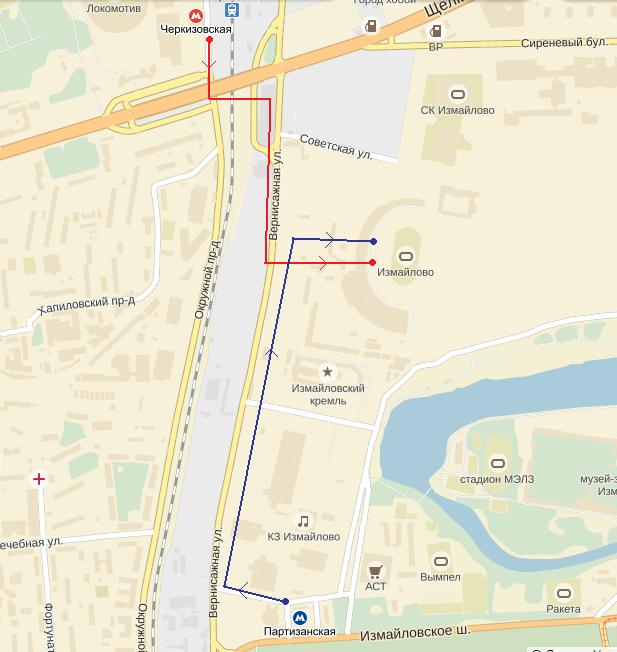 Форма заявки:Чай, конфеты, пряники и хорошее настроение – для всех участников соревнований.№№ п/пСокращенное наименование группыПолноенаименование группыГод рожденияДистанция1ДМ 1, ДД 1дети-мальчики, девочки первой группы2008 г.р. и младше400 м2ДМ 2, ДД 2дети-мальчики, девочки второй группы2006-2007 г.р.800 м3Ю мл, Д млюноши, девушки младшего возраста2004-2005 г.р.1 км4Ю ср, Д срюноши, девушки среднего возраста2002-2003 г.р.2 км/ 1км5Ю ст, Д стюноши, девушки старшего возраста2000-2001 г.р.3км/2 км6МЮ, ЖЮюниоры, юниорки1998-1999 г.р.3 км/2 км7М0, Ж0мужчины, женщины основного возраста1997-1978 г.р.3 км/2 км8М1, Ж1мужчины, женщины первой возрастной группы1977-1968 г.р.3 км/2 км9М2мужчины второй возрастной группы1967-1958 г.р.3 км10Ж2женщины второй возрастной группы1967 г.р. и старше2 км11М3мужчины третьей возрастной группы1957-1948 г.р.2 км12М4мужчины четвертой возрастной группы1947 г.р. и старше2 км13ГСмужчины, женщины горнолыжники (спецгруппа)без учета возраста1 км№п/пФамилия, имяОрганизация (курс)ГородГод рожденияНомер телефонаЭлектронная почта12